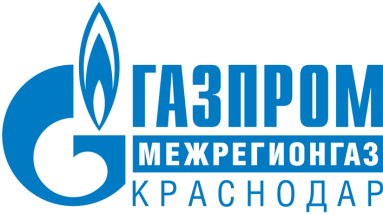 РЕЛИЗ19.07.2023г. КраснодарДолги жителей Кубани за газ уменьшились почти на 18 млн рублейПросроченная дебиторская задолженность по оплате газа населением края перед «Газпром межрегионгаз Краснодар» на 1 июля 2023 года уменьшилась на 17,7 млн рублей в сравнении с аналогичным периодом прошлого года. Сокращение задолженности отмечено среди абонентов 38 муниципальных образований края. Активнее всех погашали долги жители г. Новороссийска, Каневского, Тихорецкого, Славянского и Новокубанского районов.Улучшение платежной дисциплины населения достигнуто за счет регулярной информационно-разъяснительной и претензионно-исковой работы, а также благодаря ограничительным мерам поставщика газа. Так, в первой половине года жители Кубани получили более 1,4 млн уведомлений и смс-сообщений о наличии задолженностей и необходимости их скорейшего погашения. К должникам предъявлено более 13 тысяч исковых заявлений и заявлений о выдаче судебных приказов.«Активное использование нашими абонентами дистанционных сервисов, таких как «Личный кабинет» и мобильного приложения «МойГАЗ», улучшает платежную дисциплину и помогает сократить дебиторскую задолженность среди населения. В первом полугодии количество пользователей этих сервисов возросло более чем на 40 тысяч человек», – отметил заместитель генерального директора по реализации газа ООО «Газпром межрегионгаз Краснодар» Александр Лойко. ПРЕСС-СЛУЖБА ООО «ГАЗПРОМ МЕЖРЕГИОНГАЗ КРАСНОДАР» 